Type of Pipelining:Software Pipelining       1) Can Handle Complex Instructions       2) Allows programs to be reusedHardware Pipelining           1) Help designer manage complexity – a  complex task can be divided into smaller,  more manageable pieces.           2) Hardware pipelining offers higher   performancePentium processor architecture: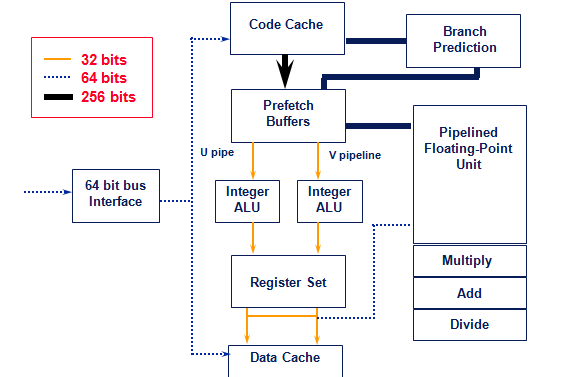 Pentium registers: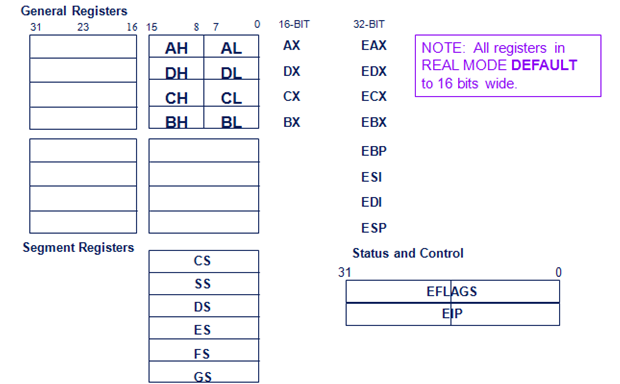 Pipelining on the 486/Pentium